提交材料位置综合类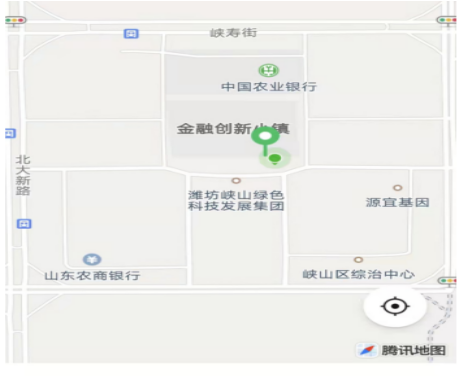 峡山区管委会大楼205室教育类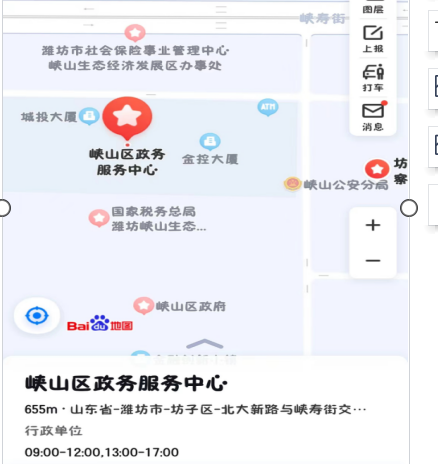 峡山政务服务中心创新大厦11楼1105室